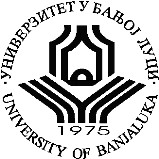 UNIVERSITY OF BANJA LUKA FACULTY OF PHILOLOGYUNIVERSITY OF BANJA LUKA FACULTY OF PHILOLOGYUNIVERSITY OF BANJA LUKA FACULTY OF PHILOLOGYUNIVERSITY OF BANJA LUKA FACULTY OF PHILOLOGYМаster Маster Study program:Study program:FRENCH LANGUAGE AND LITERATURESubjectBasics of Romance philologyBasics of Romance philologySubject codeSubject status Semester Lesson fundNumber of ECTS creditsES IX 2+2 6 Professors Assoc. prof. Pasquale Musso              Assoc. prof. Pasquale Musso              Conditioned by other subjectsConditioned by other subjectsConditioned by other subjectsConditioned by other subjectsConditioned by other subjectsConditioned by other subjectsNoNoNoNoNoNoObjectives of studying the subject:Objectives of studying the subject:Objectives of studying the subject:Objectives of studying the subject:Objectives of studying the subject:Objectives of studying the subject:Advanced understanding of the processes occurring in the evolution from Latin to Romance languages. Ability to read and analyze first texts in the Romance language.Advanced understanding of the processes occurring in the evolution from Latin to Romance languages. Ability to read and analyze first texts in the Romance language.Advanced understanding of the processes occurring in the evolution from Latin to Romance languages. Ability to read and analyze first texts in the Romance language.Advanced understanding of the processes occurring in the evolution from Latin to Romance languages. Ability to read and analyze first texts in the Romance language.Advanced understanding of the processes occurring in the evolution from Latin to Romance languages. Ability to read and analyze first texts in the Romance language.Advanced understanding of the processes occurring in the evolution from Latin to Romance languages. Ability to read and analyze first texts in the Romance language.Learning outcomes (Acquired knowledge):Learning outcomes (Acquired knowledge):Learning outcomes (Acquired knowledge):Learning outcomes (Acquired knowledge):Learning outcomes (Acquired knowledge):Learning outcomes (Acquired knowledge):Mastering the knowledge in the mentioned fields in order to study them independently.Mastering the knowledge in the mentioned fields in order to study them independently.Mastering the knowledge in the mentioned fields in order to study them independently.Mastering the knowledge in the mentioned fields in order to study them independently.Mastering the knowledge in the mentioned fields in order to study them independently.Mastering the knowledge in the mentioned fields in order to study them independently.Course content:Course content:Course content:Course content:Course content:Course content:1. The birth of Romance languages and the birth of Romance literatures: a study of literary history.2. The role of opera in the langue d'oc in the formation of Romance languages3. Romance linguistics: from Latin vulgar language to langue d'oc (vocalism)4. Romance linguistics in: from Latin vulgar language to langue d'oc (consonantism and other transformations)5. Linguistic analysis of some of the first texts in langue d'oc.6. Linguistic analysis of some of the first texts in langue d'oc.7. The first colloquium8. Romance linguistics: from Latin vulgar language to langue d'oïl (vocalism)9. Romance linguistics: from Latin vulgar language to langue d'oïl (consonantism and other transformations)10. Linguistic analysis of some of the first texts in langue d'oïl.11. Linguistic analysis of some of the first texts in langue d'oïl.12. Romance linguistics: from vulgar Latin to Catalan and Castilian (vocalism)13. Romance linguistics: from vulgar Latin to Catalan and Castilian (consonantism and other transformations)14. Linguistic analysis of some of the private texts in Catalan and Castilian.15. Second colloquium1. The birth of Romance languages and the birth of Romance literatures: a study of literary history.2. The role of opera in the langue d'oc in the formation of Romance languages3. Romance linguistics: from Latin vulgar language to langue d'oc (vocalism)4. Romance linguistics in: from Latin vulgar language to langue d'oc (consonantism and other transformations)5. Linguistic analysis of some of the first texts in langue d'oc.6. Linguistic analysis of some of the first texts in langue d'oc.7. The first colloquium8. Romance linguistics: from Latin vulgar language to langue d'oïl (vocalism)9. Romance linguistics: from Latin vulgar language to langue d'oïl (consonantism and other transformations)10. Linguistic analysis of some of the first texts in langue d'oïl.11. Linguistic analysis of some of the first texts in langue d'oïl.12. Romance linguistics: from vulgar Latin to Catalan and Castilian (vocalism)13. Romance linguistics: from vulgar Latin to Catalan and Castilian (consonantism and other transformations)14. Linguistic analysis of some of the private texts in Catalan and Castilian.15. Second colloquium1. The birth of Romance languages and the birth of Romance literatures: a study of literary history.2. The role of opera in the langue d'oc in the formation of Romance languages3. Romance linguistics: from Latin vulgar language to langue d'oc (vocalism)4. Romance linguistics in: from Latin vulgar language to langue d'oc (consonantism and other transformations)5. Linguistic analysis of some of the first texts in langue d'oc.6. Linguistic analysis of some of the first texts in langue d'oc.7. The first colloquium8. Romance linguistics: from Latin vulgar language to langue d'oïl (vocalism)9. Romance linguistics: from Latin vulgar language to langue d'oïl (consonantism and other transformations)10. Linguistic analysis of some of the first texts in langue d'oïl.11. Linguistic analysis of some of the first texts in langue d'oïl.12. Romance linguistics: from vulgar Latin to Catalan and Castilian (vocalism)13. Romance linguistics: from vulgar Latin to Catalan and Castilian (consonantism and other transformations)14. Linguistic analysis of some of the private texts in Catalan and Castilian.15. Second colloquium1. The birth of Romance languages and the birth of Romance literatures: a study of literary history.2. The role of opera in the langue d'oc in the formation of Romance languages3. Romance linguistics: from Latin vulgar language to langue d'oc (vocalism)4. Romance linguistics in: from Latin vulgar language to langue d'oc (consonantism and other transformations)5. Linguistic analysis of some of the first texts in langue d'oc.6. Linguistic analysis of some of the first texts in langue d'oc.7. The first colloquium8. Romance linguistics: from Latin vulgar language to langue d'oïl (vocalism)9. Romance linguistics: from Latin vulgar language to langue d'oïl (consonantism and other transformations)10. Linguistic analysis of some of the first texts in langue d'oïl.11. Linguistic analysis of some of the first texts in langue d'oïl.12. Romance linguistics: from vulgar Latin to Catalan and Castilian (vocalism)13. Romance linguistics: from vulgar Latin to Catalan and Castilian (consonantism and other transformations)14. Linguistic analysis of some of the private texts in Catalan and Castilian.15. Second colloquium1. The birth of Romance languages and the birth of Romance literatures: a study of literary history.2. The role of opera in the langue d'oc in the formation of Romance languages3. Romance linguistics: from Latin vulgar language to langue d'oc (vocalism)4. Romance linguistics in: from Latin vulgar language to langue d'oc (consonantism and other transformations)5. Linguistic analysis of some of the first texts in langue d'oc.6. Linguistic analysis of some of the first texts in langue d'oc.7. The first colloquium8. Romance linguistics: from Latin vulgar language to langue d'oïl (vocalism)9. Romance linguistics: from Latin vulgar language to langue d'oïl (consonantism and other transformations)10. Linguistic analysis of some of the first texts in langue d'oïl.11. Linguistic analysis of some of the first texts in langue d'oïl.12. Romance linguistics: from vulgar Latin to Catalan and Castilian (vocalism)13. Romance linguistics: from vulgar Latin to Catalan and Castilian (consonantism and other transformations)14. Linguistic analysis of some of the private texts in Catalan and Castilian.15. Second colloquium1. The birth of Romance languages and the birth of Romance literatures: a study of literary history.2. The role of opera in the langue d'oc in the formation of Romance languages3. Romance linguistics: from Latin vulgar language to langue d'oc (vocalism)4. Romance linguistics in: from Latin vulgar language to langue d'oc (consonantism and other transformations)5. Linguistic analysis of some of the first texts in langue d'oc.6. Linguistic analysis of some of the first texts in langue d'oc.7. The first colloquium8. Romance linguistics: from Latin vulgar language to langue d'oïl (vocalism)9. Romance linguistics: from Latin vulgar language to langue d'oïl (consonantism and other transformations)10. Linguistic analysis of some of the first texts in langue d'oïl.11. Linguistic analysis of some of the first texts in langue d'oïl.12. Romance linguistics: from vulgar Latin to Catalan and Castilian (vocalism)13. Romance linguistics: from vulgar Latin to Catalan and Castilian (consonantism and other transformations)14. Linguistic analysis of some of the private texts in Catalan and Castilian.15. Second colloquiumTeaching methods and mastering the material:Teaching methods and mastering the material:Teaching methods and mastering the material:Teaching methods and mastering the material:Teaching methods and mastering the material:Teaching methods and mastering the material:Lectures, exercises, independent work (seminar papers, debates).Lectures, exercises, independent work (seminar papers, debates).Lectures, exercises, independent work (seminar papers, debates).Lectures, exercises, independent work (seminar papers, debates).Lectures, exercises, independent work (seminar papers, debates).Lectures, exercises, independent work (seminar papers, debates).Literature:Literature:Literature:Literature:Literature:Literature:J-M. Klinkenberg (1994), Des Langues romanes: introduction aux Etudes de linguistique romane, Louvain.  E. Bourciez (1946), Eléments de linguistique romane, Paris. J-M. Klinkenberg (1994), Des Langues romanes: introduction aux Etudes de linguistique romane, Louvain.  E. Bourciez (1946), Eléments de linguistique romane, Paris. J-M. Klinkenberg (1994), Des Langues romanes: introduction aux Etudes de linguistique romane, Louvain.  E. Bourciez (1946), Eléments de linguistique romane, Paris. J-M. Klinkenberg (1994), Des Langues romanes: introduction aux Etudes de linguistique romane, Louvain.  E. Bourciez (1946), Eléments de linguistique romane, Paris. J-M. Klinkenberg (1994), Des Langues romanes: introduction aux Etudes de linguistique romane, Louvain.  E. Bourciez (1946), Eléments de linguistique romane, Paris. J-M. Klinkenberg (1994), Des Langues romanes: introduction aux Etudes de linguistique romane, Louvain.  E. Bourciez (1946), Eléments de linguistique romane, Paris. Forms of knowledge testing and assessment:Forms of knowledge testing and assessment:Forms of knowledge testing and assessment:Forms of knowledge testing and assessment:Forms of knowledge testing and assessment:Forms of knowledge testing and assessment:Special indication for the subject:Special indication for the subject:Special indication for the subject:Special indication for the subject:Special indication for the subject:Special indication for the subject:Name and surname of the professor who prepared the data: Ass. Dr. Pasquale Musso              Name and surname of the professor who prepared the data: Ass. Dr. Pasquale Musso              Name and surname of the professor who prepared the data: Ass. Dr. Pasquale Musso              Name and surname of the professor who prepared the data: Ass. Dr. Pasquale Musso              Name and surname of the professor who prepared the data: Ass. Dr. Pasquale Musso              Name and surname of the professor who prepared the data: Ass. Dr. Pasquale Musso              